April Newsletter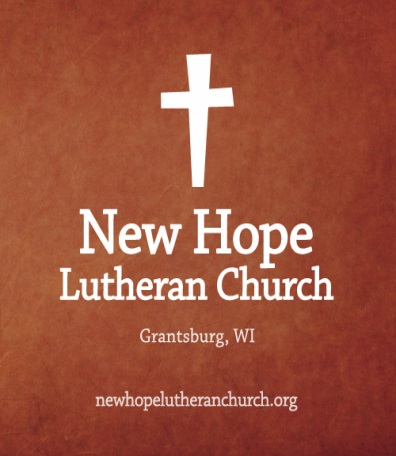 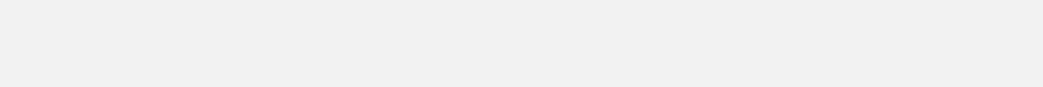 [Happenings at New Hope]685 W State Rd 70, Grantsburg, WI, 54840newhopelutheranchurch.org                                                                                                                               https://www.facebook.com/grantsburgnewhopelutheranchurch/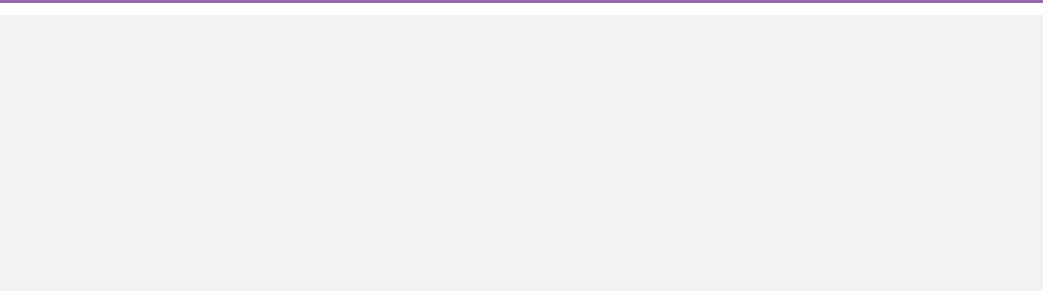 Contact UsDr. Emory L. Johnson, Pastor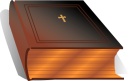 				                                 Kobi Phillipps, Intern PastorCasey Corty, SecretaryChurch Office: 715-463-5700                                                                                                                                                                          Fax: 715-463-5770                                                           Secretary Email:    info@newhopelutheranchurch.orgImportant Church NewsCommuntiy Good Friday Service:7:00 pm at Siren High School AuditoriumTheme:  “Witnesses of the Cross”Participants in the Service-   Pastor David Prince - Opening Welcome/Prayer-   First Baptist Church of Webster – Leading Praise & Worship-   5 Minute Messages (in no particular order as of yet)o   Pastor Scott Sagle – Centuriano   Pastor Mike Kleven – Phariseeso   Pastor George Selbher – Repentant Criminalo   Pastor Kobi Phillipps – Petero   Ben McClellan – John-   Pastor Brad Moore - Closing PrayerOur Special Easter Offering-Will go towards our Heaven Is For Real Community Ministry Event in AugustNew Hope Lutheran’s First Ever Easter Breakfast! Please plan to attend our Easter Breakfast on Sunday, April 21st starting at 8 am-9 am. This is hosted by the New Hope Junior and Senior High Youth.This is a free event, please invite friends and family as this is a wonderful way to start our Easter celebration in remembrance of our Savior’s Resurrection!  Immediately following breakfast, our Sunday service will begin at 9:20 with a musical celebration by the entire music department  and proceed into our normal order of service.Progressive Supper~New Hope will be the Dessert stop at the Annual Progressive Dinner that will take place on May 11. Tickets will be going on sale for this soon. Cost for Adults is $15 Children 6-12 yrs is $7 and under 5 is free.In order to make this a success we are also in need of volunteers. We are in need of a total of 12 Bundt Cakes, we need people to serve these cakes at the dinner, and someone or someones to put together 4 gift baskets to be auctioned. If you can fill any of these needs please see Deb Kaslow.Upcoming Church Events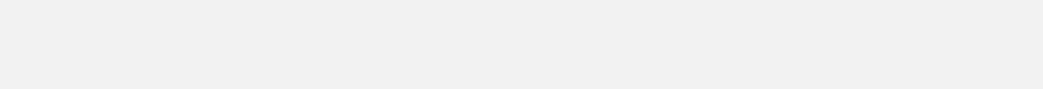 April 12Easter for KidsMay 11Progressive DinnerJune 8Women’s EventAug. 3-4Heaven is For Real Event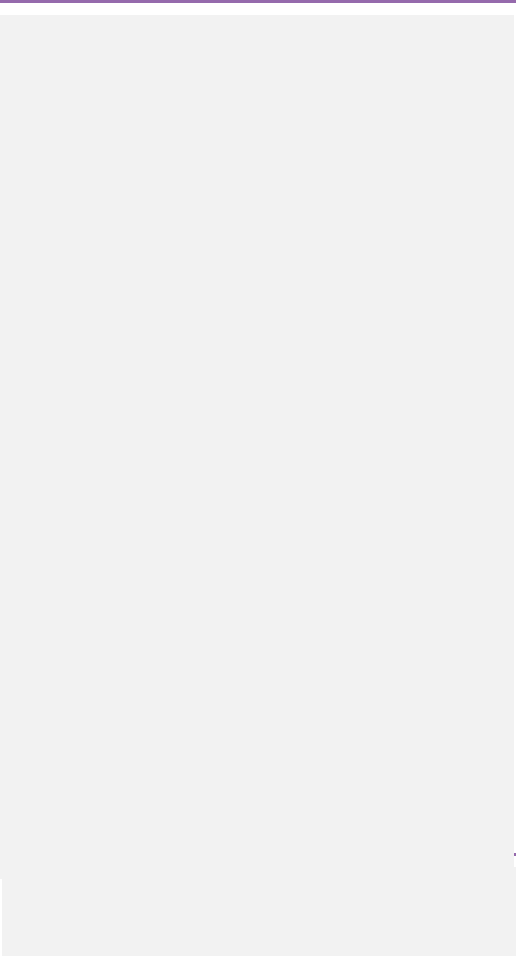 Important Church AnnouncementsIntern Pastor Kobi Phillipps’ last day will be April 28. A Reception is being planned for him during our fellowship hourHoly week Services~Palm Sunday Service April 14 at 9:30amMaundy Thursday Service April 18 at 6:30 pmGood Friday Service April 19 at 2 pmEaster Sunday Service April 21at 9:20 am Tuesday Bible Study~Every other Tuesday at 7 pm in the Sunday School room. Congregational prayer~2-3 pm on Wednesdays in the Sunday School Room.Youth Group~Grades 7-12 meets monthy. More Important Church News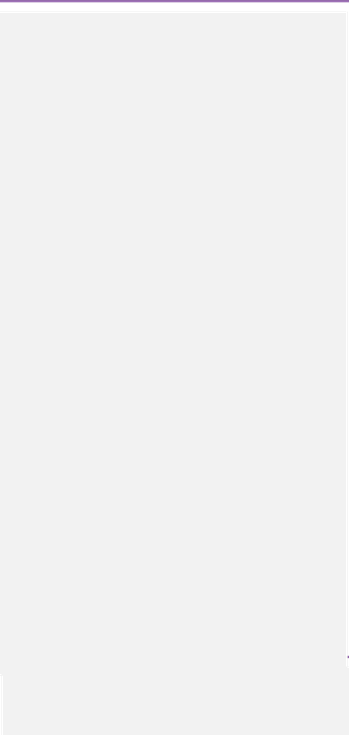 VBS 2019 ~ Where: Calvary Covenant Church 11530 State Road 70. Grantsburg When: June 24-28 from 1:30 to 5 PM Who: Entering Little Pirates through 6th Grade Sponsored by Calvary Covenant and New Hope Lutheran Churches To Register, fill out a registration form on the back table of the sanctuary and turn into the church office or Call: 715-689-2541 or 715-463-5700We are in need of volunteers to help VBS run smoothly if you can help lead groups, help with crafts, leading games, ect. Please let the church office know what area you are interested in helping with. Noah's Ark and the Creation MuseumLinda Anderson is working with Croix Valley Travel to visit the Creation Museum and see a replica of Noah's Ark, June 10-15.  If you are interested and would like more information see the flyer on our bulletin board and talk to Linda Anderson, 715-463-2243Please Remember to Save These Dates:  August 3 and 4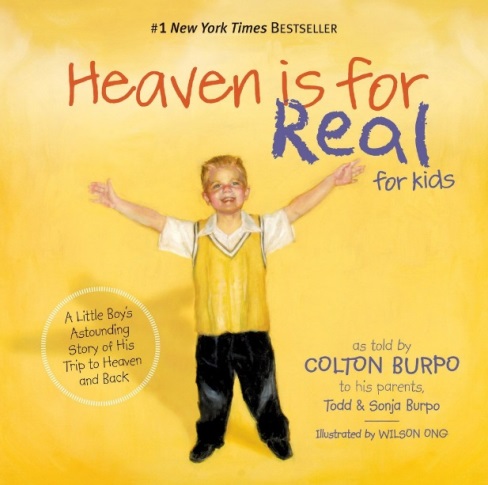 The Burpo family Todd (Dad), Sonja (Mom) and Colton (Boy who went to Heaven) are coming to Grantsburg High School on August 3 for two presentations and to New HopeLutheran church August 4 for morning Worship Service!  Bible Camp Scholarship~New Hope is offering scholarships to those youth who wish to attend a Bible Camp this summer. Just call the Church Office and let Casey know where and when you wish to go to camp.Grief Support Group~If you are interested in attending a grief support group after Easter. Please contact the church office. This group will begin meeting again after Easter.Tuesday Bible Study~Tuesday Night at 7 pm in the Sunday School Room4/16 Praise and Prayer4/23  Bible Study4/30 Praise and PrayerMen’s Bible Study- These studies meet at “The Country Store" at 6:30 am on Wednesday mornings to study “The Gospel of Saint John” and Friday mornings to study “Ecclesiastes”. Ted Knutson is facilitating the studies.Congregational Prayer ~Get Connected…SUNDAYSChurch Nursery ~Do you have children? We love the pleasure to minister to them while you’re in the service. They will have a lot of fun! Children may go to the nursery located in the Sunday School room.  Worship Service~9:30 am followed by coffee and fellowship Confirmation Instruction ~Will be heldApril 7,14,& 2810:45 a.m. in Pastor’s OfficeSunday School ~11:00 -12:00 in the Sunday School roomsAdult Bible Study~11:15-11:45 in the SanctuaryEveryone in the congregation is invited to join us for a weekly congregational prayer time.  The prayer meeting is here at the church on Wednesday afternoons from 2 to 3:00 pmApril 20191234566Praise and Prayer7 pmMen’s Bible Study:6:30 am at The Country StoreQuilting 9amPrayer meeting:2 pm Noah’s Park 3:30 (Calvary) Soup /Sandwich 5:30 pmLenten Service 6:30 pmChoir Practice:7:15 pmMen’s Bible Study:6:30 am  at The Country Store          7891011121313Worship Service:9:30 amFollowed bycoffee and fellowship Confirmation Instruction 10:45amAdult Bible Study :11:15-11:45 amSunday School11:00-Noon Bell Choir6:30 pmTuesdayBible Study7 pmMen’s Bible Study:6:30 am at The Country StoreQuilting 9amPrayer meeting:2 pm Noah’s Park 3:30 (Calvary) Soup /Sandwich 5:30 pmLenten Service 6:30 pmChoir Practice:7:15 pmCouncil CancelledDue to weatherMen’s Bible Study:6:30 am  at The Country StoreEaster For Kids5:30 pm-8:30 pm1415161718192020Worship Service:9:30 amFollowed bycoffee and fellowshipConfirmation Instruction 10:45amAdult Bible Study :11:15-11:45 amSunday School11:00-NoonPraise and Prayer7 pmMen’s Bible Study:6:30 am at The Country StoreQuilting 9amPrayer meeting:2 pm Noah’s Park 3:30 (Calvary)Bell Choi:6:30 pmChoir: 7:30 pmMaundy Thursday Service 6:30 pmMen’s Bible Study:6:30 am  at The Country StoreGood Friday Service (New Hope).2 pmCommuntiy Good Friday Service (Siren HS.)7pm2122232425262727Easter Breakfast8-9amWorship Service:9:30 amTuesday Bible Study7 pm Men’s Bible Study:6:30 am at The Country StoreQuilting 9amPrayer meeting:2 pm Noah’s Park 3:30 (Calvary)Bell Choi:6:30 pmChoir Practice: 7:30 pmMen’s Bible Study:6:30 am  at The Country Store282930Worship Service:9:30 amFollowed bycoffee and fellowshipConfirmation Instruction 10:45amAdult Bible Study :11:15-11:45 amSunday School11:00-NoonPraise and Prayer7 pm